Заседание АТК в Орловской области и Оперативного штаба в Орловской области     На совместном заседании Антитеррористической комиссии в Орловской области и Оперативного штаба в Орловской области 15 июня 2020 года обсудили меры по противодействию распространения идеологии терроризма и экстремизма на территории региона.
Заседание прошло в режиме видеоконференцсвязи. Его провели председатель Антитеррористической комиссии в Орловской области, Губернатор области Андрей Клычков и руководитель Оперативного штаба в Орловской области, начальник Управления Федеральной службы безопасности Российской Федерации по Орловской области Валерий Кочкарёв.
В центре внимания участников заседания был анализ потенциальной террористической активности в регионе, определение основных факторов проявления терроризма, а также условий распространения экстремистской идеологии – с учетом общероссийских и мировых тенденций.
В частности, обсуждался вопрос о состоянии работы по противодействию распространения идеологии терроризма и экстремизма через Интернет с выработкой мер по повышению эффективности деятельности на данном направлении.
Одним потенциальным источником терроризма остается миграция. На сегодня в нашей области почти 13 тысяч иностранных граждан, около половины из них прибыли из стран повышенной террористической активности. Кроме того, на территории региона проживают многочисленные диаспоры, больше двух сотен религиозных объединений и 3500 иностранных студентов. 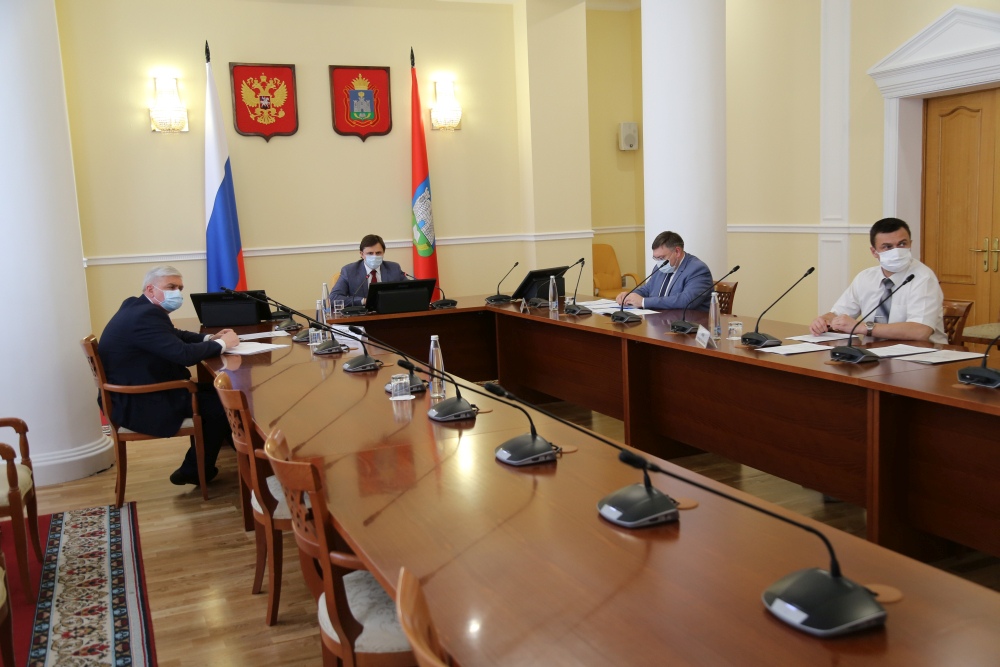 